Ms. Cawley - English:Hello everyone, I hope you are all well. Keep up the great work! Stay safe 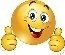  Monday:Here is another tongue twister for this week. Practice it slowly and then see how quick you can get. Maybe you could challenge someone in your house to see who can say it the best or the quickest? The good weather last week made me want some ice cream!http://learnenglishkids.britishcouncil.org/tongue-twisters/i-scream-you-screamComprehension – http://learnenglishkids.britishcouncil.org/reading-practice/superheroes Click on the link above. It will bring you to a worksheet on superheroes. Work at your own pace through the tasks on the worksheet.Tuesday:Keep going with the tongue twister, if you had access to a mobile phone you could record yourself saying it.Try these crosswords: http://iteslj.org/cw/3/ck-dolch13.html and http://iteslj.org/cw/3/ck-dolch14.html click on the numbers to see the clues. Complete the crossword puzzle, then click on "Check Puzzle."Wednesday:http://learnenglishkids.britishcouncil.org/worksheets/free-time-activitiesClick on the link and complete the worksheet on free time activities. When you work out the mystery word you could post it to your seesaw account!Thursday: Write 5 sentences on “Who is you favourite superhero and why?” Remember not all superheroes wear capes! You could post this to your seesaw account. Have a final go at this week’s tongue twister.Friday:Revise comparing adjectives.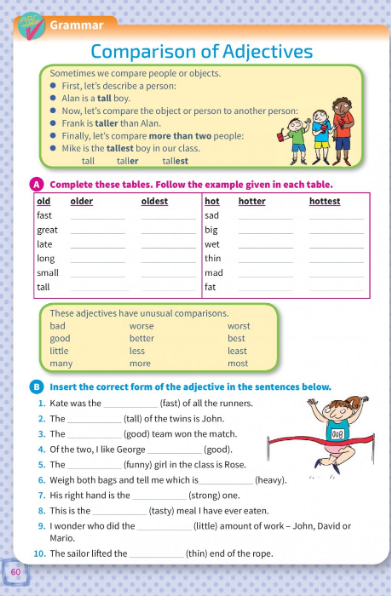 